AnwendungsbereichDas Zertifikat soll in folgender Sprache ausgestellt werden:Hinweise:Der Antragsteller erklärt sich damit einverstanden, dass die bereitgestellten Daten elektronisch erfasst und die Angaben nach Erteilung des(r) Zertifikates(e) in ein Verzeichnis aufgenommen werden. Es gelten die Geschäfts- und Zertifizierungsbedingungen der Handwerkskammer Dresden.Dazugehören auch persönliche Informationen (Name, Vorname, Qualifikation, Geburtsdatum) der Schweißaufsichtspersonen. Die Zustimmung gilt hiermit als erteilt.Nur von der Zertifizierungsstelle auszufüllenAntragsteller:Straße:PLZ/Ort:Land:Land:Ansprechpartner:Internet:Internet:Telefon:E-Mail:E-Mail:Fax:Umsatzsteuer ID:Umsatzsteuer ID:Unterhält die Organisation Niederlassungen/Betriebsstätten/Produktionsstätten(Angabe nur erforderlich, wenn diese in das Zertifizierungsverfahren einbezogen werden sollen)Unterhält die Organisation Niederlassungen/Betriebsstätten/Produktionsstätten(Angabe nur erforderlich, wenn diese in das Zertifizierungsverfahren einbezogen werden sollen)Unterhält die Organisation Niederlassungen/Betriebsstätten/Produktionsstätten(Angabe nur erforderlich, wenn diese in das Zertifizierungsverfahren einbezogen werden sollen)Unterhält die Organisation Niederlassungen/Betriebsstätten/Produktionsstätten(Angabe nur erforderlich, wenn diese in das Zertifizierungsverfahren einbezogen werden sollen)Unterhält die Organisation Niederlassungen/Betriebsstätten/Produktionsstätten(Angabe nur erforderlich, wenn diese in das Zertifizierungsverfahren einbezogen werden sollen)Unterhält die Organisation Niederlassungen/Betriebsstätten/Produktionsstätten(Angabe nur erforderlich, wenn diese in das Zertifizierungsverfahren einbezogen werden sollen)Unterhält die Organisation Niederlassungen/Betriebsstätten/Produktionsstätten(Angabe nur erforderlich, wenn diese in das Zertifizierungsverfahren einbezogen werden sollen)Herstellerwerk 1:Herstellerwerk 1:Herstellerwerk 2:Herstellerwerk 2:Herstellerwerk 3:Herstellerwerk 3:Herstellerwerk 3:Art der Beantragung: Art der Beantragung: Art der Beantragung: Art der Beantragung: Art der Beantragung: Art der Beantragung: Terminwunsch Erstinspektion des Werkes und des Systems der WPK Erstinspektion des Werkes und des Systems der WPK Erstinspektion des Werkes und des Systems der WPK Erstinspektion des Werkes und des Systems der WPK Erstinspektion des Werkes und des Systems der WPK Erstinspektion des Werkes und des Systems der WPK Laufende Überwachung und Beurteilung des Systems der WPK Laufende Überwachung und Beurteilung des Systems der WPK Laufende Überwachung und Beurteilung des Systems der WPK Laufende Überwachung und Beurteilung des Systems der WPK Laufende Überwachung und Beurteilung des Systems der WPK Laufende Überwachung und Beurteilung des Systems der WPK Besondere Inspektion aufgrund der Änderung von Voraussetzungen Besondere Inspektion aufgrund der Änderung von Voraussetzungen Besondere Inspektion aufgrund der Änderung von Voraussetzungen Besondere Inspektion aufgrund der Änderung von Voraussetzungen Besondere Inspektion aufgrund der Änderung von Voraussetzungen Besondere Inspektion aufgrund der Änderung von Voraussetzungen DIN EN 1090-1 in Verbindung mit DIN EN 1090-2:  DIN EN 1090-1 in Verbindung mit DIN EN 1090-2:  EXC 1 EXC 1 EXC 2 EXC 3 EXC 4 DIN EN 1090-1 in Verbindung mit DIN EN 1090-3:  DIN EN 1090-1 in Verbindung mit DIN EN 1090-3:  EXC 1 EXC 1 EXC 2 EXC 3 EXC 4 DIN EN 1090-1 in Verbindung mit DIN EN 1090-4:  DIN EN 1090-1 in Verbindung mit DIN EN 1090-4:  EXC 1 EXC 1 EXC 2 EXC 3 EXC 4 DIN EN 1090-1 in Verbindung mit DIN EN 1090-5:  DIN EN 1090-1 in Verbindung mit DIN EN 1090-5:  EXC 1 EXC 1 EXC 2 EXC 3 EXC 4 Schweißzertifikat nach:  Schweißzertifikat nach:  DIN EN 1090-2 DIN EN 1090-2 DIN EN 1090-2 DIN EN 1090-3 DIN EN 1090-3 DIN EN ISO 3834-2  DIN EN ISO 3834-3 DIN EN ISO 3834-3 DIN EN ISO 3834-4 DIN EN ISO 3834-4 DIN EN ISO 3834-4 DIN EN ISO 3834-4 DE  EN1.	Ausführungsklassen	Welche Bauwerke, Tragwerke bzw. Bauteile nach DIN EN 1090-2 bzw. DIN EN 1090-3 werden hergestellt?1.	Ausführungsklassen	Welche Bauwerke, Tragwerke bzw. Bauteile nach DIN EN 1090-2 bzw. DIN EN 1090-3 werden hergestellt?1.	Ausführungsklassen	Welche Bauwerke, Tragwerke bzw. Bauteile nach DIN EN 1090-2 bzw. DIN EN 1090-3 werden hergestellt?1.	Ausführungsklassen	Welche Bauwerke, Tragwerke bzw. Bauteile nach DIN EN 1090-2 bzw. DIN EN 1090-3 werden hergestellt?1.	Ausführungsklassen	Welche Bauwerke, Tragwerke bzw. Bauteile nach DIN EN 1090-2 bzw. DIN EN 1090-3 werden hergestellt?1.	Ausführungsklassen	Welche Bauwerke, Tragwerke bzw. Bauteile nach DIN EN 1090-2 bzw. DIN EN 1090-3 werden hergestellt?Nach welchem Teil und in welchen Ausführungsklassen von EN 1090 wird das Fertigungsprogramm ausgeführt?Nach welchem Teil und in welchen Ausführungsklassen von EN 1090 wird das Fertigungsprogramm ausgeführt?Nach welchem Teil und in welchen Ausführungsklassen von EN 1090 wird das Fertigungsprogramm ausgeführt?Nach welchem Teil und in welchen Ausführungsklassen von EN 1090 wird das Fertigungsprogramm ausgeführt? Teil 2: Stahlkonstruktionen Teil 3: AluminiumkonstruktionenNach welchem Teil und in welchen Ausführungsklassen von EN 1090 wird das Fertigungsprogramm ausgeführt?Nach welchem Teil und in welchen Ausführungsklassen von EN 1090 wird das Fertigungsprogramm ausgeführt?Nach welchem Teil und in welchen Ausführungsklassen von EN 1090 wird das Fertigungsprogramm ausgeführt?Nach welchem Teil und in welchen Ausführungsklassen von EN 1090 wird das Fertigungsprogramm ausgeführt? EXC 1 EXC 1Nach welchem Teil und in welchen Ausführungsklassen von EN 1090 wird das Fertigungsprogramm ausgeführt?Nach welchem Teil und in welchen Ausführungsklassen von EN 1090 wird das Fertigungsprogramm ausgeführt?Nach welchem Teil und in welchen Ausführungsklassen von EN 1090 wird das Fertigungsprogramm ausgeführt?Nach welchem Teil und in welchen Ausführungsklassen von EN 1090 wird das Fertigungsprogramm ausgeführt? EXC 2 EXC 2Nach welchem Teil und in welchen Ausführungsklassen von EN 1090 wird das Fertigungsprogramm ausgeführt?Nach welchem Teil und in welchen Ausführungsklassen von EN 1090 wird das Fertigungsprogramm ausgeführt?Nach welchem Teil und in welchen Ausführungsklassen von EN 1090 wird das Fertigungsprogramm ausgeführt?Nach welchem Teil und in welchen Ausführungsklassen von EN 1090 wird das Fertigungsprogramm ausgeführt? EXC 3 EXC 3Nach welchem Teil und in welchen Ausführungsklassen von EN 1090 wird das Fertigungsprogramm ausgeführt?Nach welchem Teil und in welchen Ausführungsklassen von EN 1090 wird das Fertigungsprogramm ausgeführt?Nach welchem Teil und in welchen Ausführungsklassen von EN 1090 wird das Fertigungsprogramm ausgeführt?Nach welchem Teil und in welchen Ausführungsklassen von EN 1090 wird das Fertigungsprogramm ausgeführt? EXC 4 EXC 4EXC 1statisch und quasi-statisch beanspruchte Bauteile oder Tragwerke bis zur Festigkeitsklasse S275 (Stahl) und Werkstoffdicke bis maximal 20 mm und Kopf und Fußplatten bis maximal 30 mm, für die mindestens einer der folgenden Punkte vollständig zutrifft:statisch und quasi-statisch beanspruchte Bauteile oder Tragwerke bis zur Festigkeitsklasse S275 (Stahl) und Werkstoffdicke bis maximal 20 mm und Kopf und Fußplatten bis maximal 30 mm, für die mindestens einer der folgenden Punkte vollständig zutrifft:statisch und quasi-statisch beanspruchte Bauteile oder Tragwerke bis zur Festigkeitsklasse S275 (Stahl) und Werkstoffdicke bis maximal 20 mm und Kopf und Fußplatten bis maximal 30 mm, für die mindestens einer der folgenden Punkte vollständig zutrifft:statisch und quasi-statisch beanspruchte Bauteile oder Tragwerke bis zur Festigkeitsklasse S275 (Stahl) und Werkstoffdicke bis maximal 20 mm und Kopf und Fußplatten bis maximal 30 mm, für die mindestens einer der folgenden Punkte vollständig zutrifft:EXC 1	1. Tragkonstruktionen mit - bis zu zwei Geschossen aus Walzprofilen ohne biegesteife Kopf- , Fuß- und Stirnplattenstöße mir einer maximalen Geschosshöhe von 3 m; - druck- und biegebeanspruchte Stützen ohne Stoß - Biegeträgern mit bis zu 5 m Spannweite und Auskragungen bis 2 m - charakteristischen veränderlichen, gleichmäßig verteilten Einwirkungen/Nutzlasten bis 2,5 kN/m² und- charakteristischen veränderlichen Einzelnutzlasten bis 2,0 kN 	1. Tragkonstruktionen mit - bis zu zwei Geschossen aus Walzprofilen ohne biegesteife Kopf- , Fuß- und Stirnplattenstöße mir einer maximalen Geschosshöhe von 3 m; - druck- und biegebeanspruchte Stützen ohne Stoß - Biegeträgern mit bis zu 5 m Spannweite und Auskragungen bis 2 m - charakteristischen veränderlichen, gleichmäßig verteilten Einwirkungen/Nutzlasten bis 2,5 kN/m² und- charakteristischen veränderlichen Einzelnutzlasten bis 2,0 kN 	1. Tragkonstruktionen mit - bis zu zwei Geschossen aus Walzprofilen ohne biegesteife Kopf- , Fuß- und Stirnplattenstöße mir einer maximalen Geschosshöhe von 3 m; - druck- und biegebeanspruchte Stützen ohne Stoß - Biegeträgern mit bis zu 5 m Spannweite und Auskragungen bis 2 m - charakteristischen veränderlichen, gleichmäßig verteilten Einwirkungen/Nutzlasten bis 2,5 kN/m² und- charakteristischen veränderlichen Einzelnutzlasten bis 2,0 kN 	1. Tragkonstruktionen mit - bis zu zwei Geschossen aus Walzprofilen ohne biegesteife Kopf- , Fuß- und Stirnplattenstöße mir einer maximalen Geschosshöhe von 3 m; - druck- und biegebeanspruchte Stützen ohne Stoß - Biegeträgern mit bis zu 5 m Spannweite und Auskragungen bis 2 m - charakteristischen veränderlichen, gleichmäßig verteilten Einwirkungen/Nutzlasten bis 2,5 kN/m² und- charakteristischen veränderlichen Einzelnutzlasten bis 2,0 kN EXC 1	2. Tragkonstruktionen mit max. 30° geneigten Belastungsebenen (z.B. Rampen) mit Beanspruchungen durch charakteristische Achslasten von max. 63 kN 	oder charakteristische veränderliche, gleichmäßig verteilte Einwirkungen/Nutzlasten von bis zu 17,5 kN/m² (vgl. Kategorie E2.4 	nach DIN EN 1991-1-1/NA:2010-12, Tabelle 6.4DE) in einer Höhe von max. 1,25 m über festem Boden wirkend	2. Tragkonstruktionen mit max. 30° geneigten Belastungsebenen (z.B. Rampen) mit Beanspruchungen durch charakteristische Achslasten von max. 63 kN 	oder charakteristische veränderliche, gleichmäßig verteilte Einwirkungen/Nutzlasten von bis zu 17,5 kN/m² (vgl. Kategorie E2.4 	nach DIN EN 1991-1-1/NA:2010-12, Tabelle 6.4DE) in einer Höhe von max. 1,25 m über festem Boden wirkend	2. Tragkonstruktionen mit max. 30° geneigten Belastungsebenen (z.B. Rampen) mit Beanspruchungen durch charakteristische Achslasten von max. 63 kN 	oder charakteristische veränderliche, gleichmäßig verteilte Einwirkungen/Nutzlasten von bis zu 17,5 kN/m² (vgl. Kategorie E2.4 	nach DIN EN 1991-1-1/NA:2010-12, Tabelle 6.4DE) in einer Höhe von max. 1,25 m über festem Boden wirkend	2. Tragkonstruktionen mit max. 30° geneigten Belastungsebenen (z.B. Rampen) mit Beanspruchungen durch charakteristische Achslasten von max. 63 kN 	oder charakteristische veränderliche, gleichmäßig verteilte Einwirkungen/Nutzlasten von bis zu 17,5 kN/m² (vgl. Kategorie E2.4 	nach DIN EN 1991-1-1/NA:2010-12, Tabelle 6.4DE) in einer Höhe von max. 1,25 m über festem Boden wirkendEXC 1	3. Treppen und Geländer und Balkone in bzw. an Wohngebäuden bis zu einer Konstruktionshöhe von 12 m;	3. Treppen und Geländer und Balkone in bzw. an Wohngebäuden bis zu einer Konstruktionshöhe von 12 m;	3. Treppen und Geländer und Balkone in bzw. an Wohngebäuden bis zu einer Konstruktionshöhe von 12 m;	3. Treppen und Geländer und Balkone in bzw. an Wohngebäuden bis zu einer Konstruktionshöhe von 12 m;EXC 1	4. Landwirtschaftliche Gebäude ohne regelmäßigen Personenverkehr (z.B. Scheunen, Gewächshäuser)	4. Landwirtschaftliche Gebäude ohne regelmäßigen Personenverkehr (z.B. Scheunen, Gewächshäuser)	4. Landwirtschaftliche Gebäude ohne regelmäßigen Personenverkehr (z.B. Scheunen, Gewächshäuser)	4. Landwirtschaftliche Gebäude ohne regelmäßigen Personenverkehr (z.B. Scheunen, Gewächshäuser)EXC 1	5. Wintergärten an Wohngebäuden	5. Wintergärten an Wohngebäuden	5. Wintergärten an Wohngebäuden	5. Wintergärten an WohngebäudenEXC 1		6. Gebäude, die selten von Personen betreten werden,  wenn der Abstand zu anderen Gebäuden oder Flächen mit häufiger Nutzung durch Personen 	mindestens das 1,5-fache der Gebäudehöhe beträgt		6. Gebäude, die selten von Personen betreten werden,  wenn der Abstand zu anderen Gebäuden oder Flächen mit häufiger Nutzung durch Personen 	mindestens das 1,5-fache der Gebäudehöhe beträgt		6. Gebäude, die selten von Personen betreten werden,  wenn der Abstand zu anderen Gebäuden oder Flächen mit häufiger Nutzung durch Personen 	mindestens das 1,5-fache der Gebäudehöhe beträgt		6. Gebäude, die selten von Personen betreten werden,  wenn der Abstand zu anderen Gebäuden oder Flächen mit häufiger Nutzung durch Personen 	mindestens das 1,5-fache der Gebäudehöhe beträgtEXC 1	7. andere vergleichbare Bauwerke, Tragwerke und Bauteile: 	7. andere vergleichbare Bauwerke, Tragwerke und Bauteile: 	7. andere vergleichbare Bauwerke, Tragwerke und Bauteile: 	7. andere vergleichbare Bauwerke, Tragwerke und Bauteile: EXC 2statisch und quasi-statisch und ermüdungsbeanspruchte Bauteile oder Tragwerke bis zur Festigkeitsklasse S700 (Stahl) , die nicht den Ausführungsklassen EXC 1, EXC 3 und EXC 4 zuzuordnen sind. z.B.statisch und quasi-statisch und ermüdungsbeanspruchte Bauteile oder Tragwerke bis zur Festigkeitsklasse S700 (Stahl) , die nicht den Ausführungsklassen EXC 1, EXC 3 und EXC 4 zuzuordnen sind. z.B.statisch und quasi-statisch und ermüdungsbeanspruchte Bauteile oder Tragwerke bis zur Festigkeitsklasse S700 (Stahl) , die nicht den Ausführungsklassen EXC 1, EXC 3 und EXC 4 zuzuordnen sind. z.B.statisch und quasi-statisch und ermüdungsbeanspruchte Bauteile oder Tragwerke bis zur Festigkeitsklasse S700 (Stahl) , die nicht den Ausführungsklassen EXC 1, EXC 3 und EXC 4 zuzuordnen sind. z.B.EXC 2	Treppen und Geländer nicht in Wohngebäuden (öffentliche Gebäude)	Treppen und Geländer nicht in Wohngebäuden (öffentliche Gebäude)	Treppen und Geländer nicht in Wohngebäuden (öffentliche Gebäude)	Treppen und Geländer nicht in Wohngebäuden (öffentliche Gebäude)EXC 2	Auffangwannen aus Stahl mit einem Rauminhalt bis 1000 Liter (StawaR)	Auffangwannen aus Stahl mit einem Rauminhalt bis 1000 Liter (StawaR)	Auffangwannen aus Stahl mit einem Rauminhalt bis 1000 Liter (StawaR)	Auffangwannen aus Stahl mit einem Rauminhalt bis 1000 Liter (StawaR)EXC 2	Straßen – und Brückengeländer nach ZTV-Ing 2013/04 und im Bereich der Deutschen Bahn 	Straßen – und Brückengeländer nach ZTV-Ing 2013/04 und im Bereich der Deutschen Bahn 	Straßen – und Brückengeländer nach ZTV-Ing 2013/04 und im Bereich der Deutschen Bahn 	Straßen – und Brückengeländer nach ZTV-Ing 2013/04 und im Bereich der Deutschen Bahn EXC 2	sonstige:      	sonstige:      	sonstige:      	sonstige:      EXC 3 vorwiegend ruhend und nicht vorwiegend ruhend beanspruchte Bauteile oder Tragwerke wie z.B.:  vorwiegend ruhend und nicht vorwiegend ruhend beanspruchte Bauteile oder Tragwerke wie z.B.:  vorwiegend ruhend und nicht vorwiegend ruhend beanspruchte Bauteile oder Tragwerke wie z.B.:  vorwiegend ruhend und nicht vorwiegend ruhend beanspruchte Bauteile oder Tragwerke wie z.B.:  vorwiegend ruhend und nicht vorwiegend ruhend beanspruchte Bauteile oder Tragwerke wie z.B.: EXC 3	 1. Großflächige Dachkonstruktionen von Versammlungsstätten/Stadien	 1. Großflächige Dachkonstruktionen von Versammlungsstätten/Stadien	 1. Großflächige Dachkonstruktionen von Versammlungsstätten/Stadien	 1. Großflächige Dachkonstruktionen von Versammlungsstätten/Stadien	 1. Großflächige Dachkonstruktionen von Versammlungsstätten/StadienEXC 3	 2. Gebäude mit mehr als 15 Geschossen 	 2. Gebäude mit mehr als 15 Geschossen 	 2. Gebäude mit mehr als 15 Geschossen 	 2. Gebäude mit mehr als 15 Geschossen 	 2. Gebäude mit mehr als 15 Geschossen EXC 3	 3. vorwiegend ruhend beanspruchte Wehrverschlüsse bei extremen Abflussvolumen 	 3. vorwiegend ruhend beanspruchte Wehrverschlüsse bei extremen Abflussvolumen 	 3. vorwiegend ruhend beanspruchte Wehrverschlüsse bei extremen Abflussvolumen 	 3. vorwiegend ruhend beanspruchte Wehrverschlüsse bei extremen Abflussvolumen 	 3. vorwiegend ruhend beanspruchte Wehrverschlüsse bei extremen Abflussvolumen EXC 3	 4. folgende nicht vorwiegend ruhend beanspruchte Tragwerke oder deren Bauteile, wie bspw.: 				Geh- und Radwegbrücken 				Straßenbrücken 				Eisenbahnbrücken 				Fliegende Bauten 				Türme und Maste wie z.B. Antennentragwerke 				Kranbahnen 				zylindrische Türme wie z.B. Stahlschornsteine				sonstige:      	 4. folgende nicht vorwiegend ruhend beanspruchte Tragwerke oder deren Bauteile, wie bspw.: 				Geh- und Radwegbrücken 				Straßenbrücken 				Eisenbahnbrücken 				Fliegende Bauten 				Türme und Maste wie z.B. Antennentragwerke 				Kranbahnen 				zylindrische Türme wie z.B. Stahlschornsteine				sonstige:      	 4. folgende nicht vorwiegend ruhend beanspruchte Tragwerke oder deren Bauteile, wie bspw.: 				Geh- und Radwegbrücken 				Straßenbrücken 				Eisenbahnbrücken 				Fliegende Bauten 				Türme und Maste wie z.B. Antennentragwerke 				Kranbahnen 				zylindrische Türme wie z.B. Stahlschornsteine				sonstige:      	 4. folgende nicht vorwiegend ruhend beanspruchte Tragwerke oder deren Bauteile, wie bspw.: 				Geh- und Radwegbrücken 				Straßenbrücken 				Eisenbahnbrücken 				Fliegende Bauten 				Türme und Maste wie z.B. Antennentragwerke 				Kranbahnen 				zylindrische Türme wie z.B. Stahlschornsteine				sonstige:      	 4. folgende nicht vorwiegend ruhend beanspruchte Tragwerke oder deren Bauteile, wie bspw.: 				Geh- und Radwegbrücken 				Straßenbrücken 				Eisenbahnbrücken 				Fliegende Bauten 				Türme und Maste wie z.B. Antennentragwerke 				Kranbahnen 				zylindrische Türme wie z.B. Stahlschornsteine				sonstige:       EXC 4 	Bauteile oder Tragwerke der Ausführungsklasse wie in EXC 3 mit extremen Versagensfolgen für Menschen und Umwelt, wie z. B.:  	Bauteile oder Tragwerke der Ausführungsklasse wie in EXC 3 mit extremen Versagensfolgen für Menschen und Umwelt, wie z. B.:  	Bauteile oder Tragwerke der Ausführungsklasse wie in EXC 3 mit extremen Versagensfolgen für Menschen und Umwelt, wie z. B.:  	Bauteile oder Tragwerke der Ausführungsklasse wie in EXC 3 mit extremen Versagensfolgen für Menschen und Umwelt, wie z. B.:  	Bauteile oder Tragwerke der Ausführungsklasse wie in EXC 3 mit extremen Versagensfolgen für Menschen und Umwelt, wie z. B.:  EXC 41. Straßenbrücken und Eisenbahnbrücken (siehe DIN EN 1991-1-7) über dicht besiedeltem Gebiet oder über Industrieanlagen mit hohem Gefährdungspotential 1. Straßenbrücken und Eisenbahnbrücken (siehe DIN EN 1991-1-7) über dicht besiedeltem Gebiet oder über Industrieanlagen mit hohem Gefährdungspotential 1. Straßenbrücken und Eisenbahnbrücken (siehe DIN EN 1991-1-7) über dicht besiedeltem Gebiet oder über Industrieanlagen mit hohem Gefährdungspotential  EXC 42. Sicherheitsbehälter in Kernkraftwerken2. Sicherheitsbehälter in Kernkraftwerken2. Sicherheitsbehälter in Kernkraftwerken EXC 4sonstige:      sonstige:      sonstige:      2.	Zertifizierungsumfang	Welche Prozesse soll die Zertifizierung umfassen und welche der zu zertifizierenden Prozesse werden untervergeben?2.	Zertifizierungsumfang	Welche Prozesse soll die Zertifizierung umfassen und welche der zu zertifizierenden Prozesse werden untervergeben?2.	Zertifizierungsumfang	Welche Prozesse soll die Zertifizierung umfassen und welche der zu zertifizierenden Prozesse werden untervergeben?2.	Zertifizierungsumfang	Welche Prozesse soll die Zertifizierung umfassen und welche der zu zertifizierenden Prozesse werden untervergeben?2.	Zertifizierungsumfang	Welche Prozesse soll die Zertifizierung umfassen und welche der zu zertifizierenden Prozesse werden untervergeben?2.	Zertifizierungsumfang	Welche Prozesse soll die Zertifizierung umfassen und welche der zu zertifizierenden Prozesse werden untervergeben?2.	Zertifizierungsumfang	Welche Prozesse soll die Zertifizierung umfassen und welche der zu zertifizierenden Prozesse werden untervergeben?2.	Zertifizierungsumfang	Welche Prozesse soll die Zertifizierung umfassen und welche der zu zertifizierenden Prozesse werden untervergeben?2.	Zertifizierungsumfang	Welche Prozesse soll die Zertifizierung umfassen und welche der zu zertifizierenden Prozesse werden untervergeben?2.	Zertifizierungsumfang	Welche Prozesse soll die Zertifizierung umfassen und welche der zu zertifizierenden Prozesse werden untervergeben?2.	Zertifizierungsumfang	Welche Prozesse soll die Zertifizierung umfassen und welche der zu zertifizierenden Prozesse werden untervergeben?2.	Zertifizierungsumfang	Welche Prozesse soll die Zertifizierung umfassen und welche der zu zertifizierenden Prozesse werden untervergeben?2.	Zertifizierungsumfang	Welche Prozesse soll die Zertifizierung umfassen und welche der zu zertifizierenden Prozesse werden untervergeben?2.	Zertifizierungsumfang	Welche Prozesse soll die Zertifizierung umfassen und welche der zu zertifizierenden Prozesse werden untervergeben?2.	Zertifizierungsumfang	Welche Prozesse soll die Zertifizierung umfassen und welche der zu zertifizierenden Prozesse werden untervergeben?2.	Zertifizierungsumfang	Welche Prozesse soll die Zertifizierung umfassen und welche der zu zertifizierenden Prozesse werden untervergeben?ZertifizierungsumfangZertifizierungsumfangZertifizierungsumfangZertifizierungsumfangZertifizierungsumfangUntervergabeUntervergabeUntervergabeUntervergabeUntervergabeUntervergabeUntervergabeUntervergabeUntervergabeUntervergabeUntervergabe WPK  WPK  WPK  WPK  WPK  ja ja ja ja ja ja ja ja nein nein nein Bemessung Bemessung Bemessung Bemessung Bemessung ja ja ja ja ja ja ja ja nein nein nein Lochen, Schneiden, Formgeben Lochen, Schneiden, Formgeben Lochen, Schneiden, Formgeben Lochen, Schneiden, Formgeben Lochen, Schneiden, Formgeben ja ja ja ja ja ja ja ja nein nein nein Schweißen Schweißen Schweißen Schweißen Schweißen ja ja ja ja ja ja ja ja nein nein nein Korrosionsschutz Korrosionsschutz Korrosionsschutz Korrosionsschutz Korrosionsschutz ja ja ja ja ja ja ja ja nein nein nein Mechanische Verbindungsmittel Mechanische Verbindungsmittel Mechanische Verbindungsmittel Mechanische Verbindungsmittel Mechanische Verbindungsmittel ja ja ja ja ja ja ja ja nein nein nein3.	Werkstoffe	Welche Werkstoffe werden eingesetzt?3.	Werkstoffe	Welche Werkstoffe werden eingesetzt?3.	Werkstoffe	Welche Werkstoffe werden eingesetzt?3.	Werkstoffe	Welche Werkstoffe werden eingesetzt?3.	Werkstoffe	Welche Werkstoffe werden eingesetzt?3.	Werkstoffe	Welche Werkstoffe werden eingesetzt?3.	Werkstoffe	Welche Werkstoffe werden eingesetzt?3.	Werkstoffe	Welche Werkstoffe werden eingesetzt?3.	Werkstoffe	Welche Werkstoffe werden eingesetzt?3.	Werkstoffe	Welche Werkstoffe werden eingesetzt?3.	Werkstoffe	Welche Werkstoffe werden eingesetzt?3.	Werkstoffe	Welche Werkstoffe werden eingesetzt?3.	Werkstoffe	Welche Werkstoffe werden eingesetzt?3.	Werkstoffe	Welche Werkstoffe werden eingesetzt?3.	Werkstoffe	Welche Werkstoffe werden eingesetzt?3.	Werkstoffe	Welche Werkstoffe werden eingesetzt?Stahlwerkstoffe:Stahlwerkstoffe:Stahlwerkstoffe:Stahlwerkstoffe:Stahlwerkstoffe:Stahlwerkstoffe:Stahlwerkstoffe:Stahlwerkstoffe:Aluminiumwerkstoffe:Aluminiumwerkstoffe:Aluminiumwerkstoffe:Aluminiumwerkstoffe:Aluminiumwerkstoffe:Aluminiumwerkstoffe:Aluminiumwerkstoffe:Aluminiumwerkstoffe: bis S275 bis S355 sonstige:       Nichtrostende Stähle:       bis S275 bis S355 sonstige:       Nichtrostende Stähle:       bis S275 bis S355 sonstige:       Nichtrostende Stähle:       bis S275 bis S355 sonstige:       Nichtrostende Stähle:       bis S275 bis S355 sonstige:       Nichtrostende Stähle:       bis S275 bis S355 sonstige:       Nichtrostende Stähle:       bis S275 bis S355 sonstige:       Nichtrostende Stähle:       bis S275 bis S355 sonstige:       Nichtrostende Stähle:       3xxx	  3xxx	  3xxx	  bis S275 bis S355 sonstige:       Nichtrostende Stähle:       bis S275 bis S355 sonstige:       Nichtrostende Stähle:       bis S275 bis S355 sonstige:       Nichtrostende Stähle:       bis S275 bis S355 sonstige:       Nichtrostende Stähle:       bis S275 bis S355 sonstige:       Nichtrostende Stähle:       bis S275 bis S355 sonstige:       Nichtrostende Stähle:       bis S275 bis S355 sonstige:       Nichtrostende Stähle:       bis S275 bis S355 sonstige:       Nichtrostende Stähle:      EN AW-3103EN AW-3103EN AW-3103EN AW-Al Mn1EN AW-Al Mn1EN AW-Al Mn1 bis S275 bis S355 sonstige:       Nichtrostende Stähle:       bis S275 bis S355 sonstige:       Nichtrostende Stähle:       bis S275 bis S355 sonstige:       Nichtrostende Stähle:       bis S275 bis S355 sonstige:       Nichtrostende Stähle:       bis S275 bis S355 sonstige:       Nichtrostende Stähle:       bis S275 bis S355 sonstige:       Nichtrostende Stähle:       bis S275 bis S355 sonstige:       Nichtrostende Stähle:       bis S275 bis S355 sonstige:       Nichtrostende Stähle:      EN AW-3004EN AW-3004EN AW-3004EN AW-Al Mn1Mg1EN AW-Al Mn1Mg1EN AW-Al Mn1Mg1 bis S275 bis S355 sonstige:       Nichtrostende Stähle:       bis S275 bis S355 sonstige:       Nichtrostende Stähle:       bis S275 bis S355 sonstige:       Nichtrostende Stähle:       bis S275 bis S355 sonstige:       Nichtrostende Stähle:       bis S275 bis S355 sonstige:       Nichtrostende Stähle:       bis S275 bis S355 sonstige:       Nichtrostende Stähle:       bis S275 bis S355 sonstige:       Nichtrostende Stähle:       bis S275 bis S355 sonstige:       Nichtrostende Stähle:      EN AW-3005EN AW-3005EN AW-3005EN AW-Al Mn1Mg0,5EN AW-Al Mn1Mg0,5EN AW-Al Mn1Mg0,5 bis S275 bis S355 sonstige:       Nichtrostende Stähle:       bis S275 bis S355 sonstige:       Nichtrostende Stähle:       bis S275 bis S355 sonstige:       Nichtrostende Stähle:       bis S275 bis S355 sonstige:       Nichtrostende Stähle:       bis S275 bis S355 sonstige:       Nichtrostende Stähle:       bis S275 bis S355 sonstige:       Nichtrostende Stähle:       bis S275 bis S355 sonstige:       Nichtrostende Stähle:       bis S275 bis S355 sonstige:       Nichtrostende Stähle:       5xxx 5xxx 5xxx bis S275 bis S355 sonstige:       Nichtrostende Stähle:       bis S275 bis S355 sonstige:       Nichtrostende Stähle:       bis S275 bis S355 sonstige:       Nichtrostende Stähle:       bis S275 bis S355 sonstige:       Nichtrostende Stähle:       bis S275 bis S355 sonstige:       Nichtrostende Stähle:       bis S275 bis S355 sonstige:       Nichtrostende Stähle:       bis S275 bis S355 sonstige:       Nichtrostende Stähle:       bis S275 bis S355 sonstige:       Nichtrostende Stähle:      EN AW-5005EN AW-5005EN AW-5005EN AW-Al Mg1(B)EN AW-Al Mg1(B)EN AW-Al Mg1(B) bis S275 bis S355 sonstige:       Nichtrostende Stähle:       bis S275 bis S355 sonstige:       Nichtrostende Stähle:       bis S275 bis S355 sonstige:       Nichtrostende Stähle:       bis S275 bis S355 sonstige:       Nichtrostende Stähle:       bis S275 bis S355 sonstige:       Nichtrostende Stähle:       bis S275 bis S355 sonstige:       Nichtrostende Stähle:       bis S275 bis S355 sonstige:       Nichtrostende Stähle:       bis S275 bis S355 sonstige:       Nichtrostende Stähle:      EN AW-5005AEN AW-5005AEN AW-5005AEN AW-Al Mg1(C)EN AW-Al Mg1(C)EN AW-Al Mg1(C) bis S275 bis S355 sonstige:       Nichtrostende Stähle:       bis S275 bis S355 sonstige:       Nichtrostende Stähle:       bis S275 bis S355 sonstige:       Nichtrostende Stähle:       bis S275 bis S355 sonstige:       Nichtrostende Stähle:       bis S275 bis S355 sonstige:       Nichtrostende Stähle:       bis S275 bis S355 sonstige:       Nichtrostende Stähle:       bis S275 bis S355 sonstige:       Nichtrostende Stähle:       bis S275 bis S355 sonstige:       Nichtrostende Stähle:      EN AW-5049EN AW-5049EN AW-5049EN AW-Al Mg2Mn0,8EN AW-Al Mg2Mn0,8EN AW-Al Mg2Mn0,8 bis S275 bis S355 sonstige:       Nichtrostende Stähle:       bis S275 bis S355 sonstige:       Nichtrostende Stähle:       bis S275 bis S355 sonstige:       Nichtrostende Stähle:       bis S275 bis S355 sonstige:       Nichtrostende Stähle:       bis S275 bis S355 sonstige:       Nichtrostende Stähle:       bis S275 bis S355 sonstige:       Nichtrostende Stähle:       bis S275 bis S355 sonstige:       Nichtrostende Stähle:       bis S275 bis S355 sonstige:       Nichtrostende Stähle:      EN AW-5052EN AW-5052EN AW-5052EN AW-Al Mg2.5EN AW-Al Mg2.5EN AW-Al Mg2.5 bis S275 bis S355 sonstige:       Nichtrostende Stähle:       bis S275 bis S355 sonstige:       Nichtrostende Stähle:       bis S275 bis S355 sonstige:       Nichtrostende Stähle:       bis S275 bis S355 sonstige:       Nichtrostende Stähle:       bis S275 bis S355 sonstige:       Nichtrostende Stähle:       bis S275 bis S355 sonstige:       Nichtrostende Stähle:       bis S275 bis S355 sonstige:       Nichtrostende Stähle:       bis S275 bis S355 sonstige:       Nichtrostende Stähle:      EN AW-5083EN AW-5083EN AW-5083EN AW-Al Mg4,5Mn0,7EN AW-Al Mg4,5Mn0,7EN AW-Al Mg4,5Mn0,7 bis S275 bis S355 sonstige:       Nichtrostende Stähle:       bis S275 bis S355 sonstige:       Nichtrostende Stähle:       bis S275 bis S355 sonstige:       Nichtrostende Stähle:       bis S275 bis S355 sonstige:       Nichtrostende Stähle:       bis S275 bis S355 sonstige:       Nichtrostende Stähle:       bis S275 bis S355 sonstige:       Nichtrostende Stähle:       bis S275 bis S355 sonstige:       Nichtrostende Stähle:       bis S275 bis S355 sonstige:       Nichtrostende Stähle:      EN AW-5083EN AW-5083EN AW-5083EN AW-Al Mg4,5Mn0,9EN AW-Al Mg4,5Mn0,9EN AW-Al Mg4,5Mn0,9 bis S275 bis S355 sonstige:       Nichtrostende Stähle:       bis S275 bis S355 sonstige:       Nichtrostende Stähle:       bis S275 bis S355 sonstige:       Nichtrostende Stähle:       bis S275 bis S355 sonstige:       Nichtrostende Stähle:       bis S275 bis S355 sonstige:       Nichtrostende Stähle:       bis S275 bis S355 sonstige:       Nichtrostende Stähle:       bis S275 bis S355 sonstige:       Nichtrostende Stähle:       bis S275 bis S355 sonstige:       Nichtrostende Stähle:      EN AW-5454EN AW-5454EN AW-5454EN AW-Al Mg3MnEN AW-Al Mg3MnEN AW-Al Mg3MnEN AW-5754EN AW-5754EN AW-5754EN AW-Al Mg3EN AW-Al Mg3EN AW-Al Mg3 6xxx 6xxx 6xxx 6xxx 6xxx 6xxx 6xxx 6xxxEN AW-6005AEN AW-6005AEN AW-6005AEN AW-Al SiMg(A)EN AW-Al SiMg(A)EN AW-Al SiMg(A)EN AW-6060EN AW-6060EN AW-6060EN AW-Al MgSiEN AW-Al MgSiEN AW-Al MgSiEN AW-6061EN AW-6061EN AW-6061EN AW-Al Mg1SiCuEN AW-Al Mg1SiCuEN AW-Al Mg1SiCuEN AW-6063EN AW-6063EN AW-6063EN AW-Al Mg0,7SiEN AW-Al Mg0,7SiEN AW-Al Mg0,7SiEN AW-6082EN AW-6082EN AW-6082EN AW-Al Si1MgMnEN AW-Al Si1MgMnEN AW-Al Si1MgMnyyEN AW-6106EN AW-6106EN AW-6106EN AW-Al MgSiMnEN AW-Al MgSiMnEN AW-Al MgSiMn 7xxx 7xxx 7xxx 7xxx 7xxx 7xxx 7xxx 7xxxyyEN AW-7020EN AW-7020EN AW-7020EN AW-Al Zn4,5Mg1EN AW-Al Zn4,5Mg1EN AW-Al Zn4,5Mg1 8xxx 8xxx 8xxx 8xxx 8xxx 8xxx 8xxx 8xxxEN AW-8011AEN AW-8011AEN AW-8011AEN AW-AlFeSi(A)EN AW-AlFeSi(A)EN AW-AlFeSi(A)sonstige:      sonstige:      sonstige:      sonstige:      sonstige:      sonstige:      4.	Bauteildimensionen	Welche Abmessungsbereiche werden verarbeitet?4.	Bauteildimensionen	Welche Abmessungsbereiche werden verarbeitet?4.	Bauteildimensionen	Welche Abmessungsbereiche werden verarbeitet?4.	Bauteildimensionen	Welche Abmessungsbereiche werden verarbeitet?4.	Bauteildimensionen	Welche Abmessungsbereiche werden verarbeitet?4.	Bauteildimensionen	Welche Abmessungsbereiche werden verarbeitet?4.	Bauteildimensionen	Welche Abmessungsbereiche werden verarbeitet?4.	Bauteildimensionen	Welche Abmessungsbereiche werden verarbeitet?4.	Bauteildimensionen	Welche Abmessungsbereiche werden verarbeitet?4.	Bauteildimensionen	Welche Abmessungsbereiche werden verarbeitet?4.	Bauteildimensionen	Welche Abmessungsbereiche werden verarbeitet?4.	Bauteildimensionen	Welche Abmessungsbereiche werden verarbeitet?4.	Bauteildimensionen	Welche Abmessungsbereiche werden verarbeitet?4.	Bauteildimensionen	Welche Abmessungsbereiche werden verarbeitet?4.	Bauteildimensionen	Welche Abmessungsbereiche werden verarbeitet?4.	Bauteildimensionen	Welche Abmessungsbereiche werden verarbeitet?Stahlkonstruktionen:Stahlkonstruktionen:Stahlkonstruktionen:Stahlkonstruktionen:Stahlkonstruktionen:Stahlkonstruktionen:Stahlkonstruktionen:Stahlkonstruktionen:Stahlkonstruktionen:AluminiumkonstruktionenAluminiumkonstruktionenAluminiumkonstruktionenAluminiumkonstruktionenAluminiumkonstruktionenmax. Erzeugnisdicke:max. Erzeugnisdicke:max. Länge:max. Länge:5. Allgemeine Angaben zum Hersteller/Inverkehrbringer5. Allgemeine Angaben zum Hersteller/Inverkehrbringer5. Allgemeine Angaben zum Hersteller/Inverkehrbringer5. Allgemeine Angaben zum Hersteller/Inverkehrbringer5. Allgemeine Angaben zum Hersteller/Inverkehrbringer5. Allgemeine Angaben zum Hersteller/Inverkehrbringer5. Allgemeine Angaben zum Hersteller/Inverkehrbringer5. Allgemeine Angaben zum Hersteller/Inverkehrbringer5. Allgemeine Angaben zum Hersteller/Inverkehrbringer5. Allgemeine Angaben zum Hersteller/Inverkehrbringer5. Allgemeine Angaben zum Hersteller/Inverkehrbringer5. Allgemeine Angaben zum Hersteller/Inverkehrbringer5. Allgemeine Angaben zum Hersteller/Inverkehrbringer5. Allgemeine Angaben zum Hersteller/Inverkehrbringer5. Allgemeine Angaben zum Hersteller/Inverkehrbringer5. Allgemeine Angaben zum Hersteller/InverkehrbringerLiegen bereits andere betriebliche Qualifikationsnachweise vor? Liegen bereits andere betriebliche Qualifikationsnachweise vor? Liegen bereits andere betriebliche Qualifikationsnachweise vor? Liegen bereits andere betriebliche Qualifikationsnachweise vor?  ja (Bitte aktuelle Zertifikate als Anlage beifügen.) neinFalls ja, unterliegen alle Werke gleichen Qualitätsstandards?Falls nein, bitte die vorhandenen Zertifizierungen den einzelnen Werken zuordnen. ja (Bitte aktuelle Zertifikate als Anlage beifügen.) neinFalls ja, unterliegen alle Werke gleichen Qualitätsstandards?Falls nein, bitte die vorhandenen Zertifizierungen den einzelnen Werken zuordnen. ja (Bitte aktuelle Zertifikate als Anlage beifügen.) neinFalls ja, unterliegen alle Werke gleichen Qualitätsstandards?Falls nein, bitte die vorhandenen Zertifizierungen den einzelnen Werken zuordnen. ja (Bitte aktuelle Zertifikate als Anlage beifügen.) neinFalls ja, unterliegen alle Werke gleichen Qualitätsstandards?Falls nein, bitte die vorhandenen Zertifizierungen den einzelnen Werken zuordnen. ja (Bitte aktuelle Zertifikate als Anlage beifügen.) neinFalls ja, unterliegen alle Werke gleichen Qualitätsstandards?Falls nein, bitte die vorhandenen Zertifizierungen den einzelnen Werken zuordnen. ja (Bitte aktuelle Zertifikate als Anlage beifügen.) neinFalls ja, unterliegen alle Werke gleichen Qualitätsstandards?Falls nein, bitte die vorhandenen Zertifizierungen den einzelnen Werken zuordnen. ja (Bitte aktuelle Zertifikate als Anlage beifügen.) neinFalls ja, unterliegen alle Werke gleichen Qualitätsstandards?Falls nein, bitte die vorhandenen Zertifizierungen den einzelnen Werken zuordnen. ja (Bitte aktuelle Zertifikate als Anlage beifügen.) neinFalls ja, unterliegen alle Werke gleichen Qualitätsstandards?Falls nein, bitte die vorhandenen Zertifizierungen den einzelnen Werken zuordnen. ja (Bitte aktuelle Zertifikate als Anlage beifügen.) neinFalls ja, unterliegen alle Werke gleichen Qualitätsstandards?Falls nein, bitte die vorhandenen Zertifizierungen den einzelnen Werken zuordnen. ja (Bitte aktuelle Zertifikate als Anlage beifügen.) neinFalls ja, unterliegen alle Werke gleichen Qualitätsstandards?Falls nein, bitte die vorhandenen Zertifizierungen den einzelnen Werken zuordnen. ja (Bitte aktuelle Zertifikate als Anlage beifügen.) neinFalls ja, unterliegen alle Werke gleichen Qualitätsstandards?Falls nein, bitte die vorhandenen Zertifizierungen den einzelnen Werken zuordnen. ja (Bitte aktuelle Zertifikate als Anlage beifügen.) neinFalls ja, unterliegen alle Werke gleichen Qualitätsstandards?Falls nein, bitte die vorhandenen Zertifizierungen den einzelnen Werken zuordnen.6. Personal6. Personal6. Personal6. Personal6. Personal6. Personal6. Personal6. Personal6. Personal6. Personal6. Personal6. Personal6. Personal6. Personal6. Personal6. PersonalWie viele Mitarbeiter beschäftigt das Unternehmen?Wie viele Mitarbeiter beschäftigt das Unternehmen?Wie viele Mitarbeiter beschäftigt das Unternehmen?Wie viele Mitarbeiter beschäftigt das Unternehmen?davon tätig in:Verwaltung:Verwaltung:Verwaltung:Konstruktion:Konstruktion:Konstruktion:Montage:Montage:Montage:Forschung/Entwicklung:Forschung/Entwicklung:Forschung/Entwicklung:Fertigung:Fertigung:Fertigung:Qualitätswesen:Qualitätswesen:Qualitätswesen:Mitarbeiter nach AÜGMitarbeiter nach AÜGMitarbeiter nach AÜGHinweis: Die Anzahl der Mitarbeiter bezieht sich auf die Personen, die von den Regelungen des Management-Systems berührt werden. Dabei sind z.B. auch Arbeitnehmer nach Arbeitnehmerüberlassungsgesetz (AÜG) zu berücksichtigen. Teilzeitbeschäftigte Mitarbeiter und AÜG Mitarbeiter sind entsprechend ihrer tatsächlichen Arbeitszeit zu bewerten (z.B. 2 Halbtagskräfte wie eine Vollzeitkraft). Über Werkverträge gebundene Mitarbeiter sind nicht zu berücksichtigen.Hinweis: Die Anzahl der Mitarbeiter bezieht sich auf die Personen, die von den Regelungen des Management-Systems berührt werden. Dabei sind z.B. auch Arbeitnehmer nach Arbeitnehmerüberlassungsgesetz (AÜG) zu berücksichtigen. Teilzeitbeschäftigte Mitarbeiter und AÜG Mitarbeiter sind entsprechend ihrer tatsächlichen Arbeitszeit zu bewerten (z.B. 2 Halbtagskräfte wie eine Vollzeitkraft). Über Werkverträge gebundene Mitarbeiter sind nicht zu berücksichtigen.Hinweis: Die Anzahl der Mitarbeiter bezieht sich auf die Personen, die von den Regelungen des Management-Systems berührt werden. Dabei sind z.B. auch Arbeitnehmer nach Arbeitnehmerüberlassungsgesetz (AÜG) zu berücksichtigen. Teilzeitbeschäftigte Mitarbeiter und AÜG Mitarbeiter sind entsprechend ihrer tatsächlichen Arbeitszeit zu bewerten (z.B. 2 Halbtagskräfte wie eine Vollzeitkraft). Über Werkverträge gebundene Mitarbeiter sind nicht zu berücksichtigen.Hinweis: Die Anzahl der Mitarbeiter bezieht sich auf die Personen, die von den Regelungen des Management-Systems berührt werden. Dabei sind z.B. auch Arbeitnehmer nach Arbeitnehmerüberlassungsgesetz (AÜG) zu berücksichtigen. Teilzeitbeschäftigte Mitarbeiter und AÜG Mitarbeiter sind entsprechend ihrer tatsächlichen Arbeitszeit zu bewerten (z.B. 2 Halbtagskräfte wie eine Vollzeitkraft). Über Werkverträge gebundene Mitarbeiter sind nicht zu berücksichtigen.Hinweis: Die Anzahl der Mitarbeiter bezieht sich auf die Personen, die von den Regelungen des Management-Systems berührt werden. Dabei sind z.B. auch Arbeitnehmer nach Arbeitnehmerüberlassungsgesetz (AÜG) zu berücksichtigen. Teilzeitbeschäftigte Mitarbeiter und AÜG Mitarbeiter sind entsprechend ihrer tatsächlichen Arbeitszeit zu bewerten (z.B. 2 Halbtagskräfte wie eine Vollzeitkraft). Über Werkverträge gebundene Mitarbeiter sind nicht zu berücksichtigen.Hinweis: Die Anzahl der Mitarbeiter bezieht sich auf die Personen, die von den Regelungen des Management-Systems berührt werden. Dabei sind z.B. auch Arbeitnehmer nach Arbeitnehmerüberlassungsgesetz (AÜG) zu berücksichtigen. Teilzeitbeschäftigte Mitarbeiter und AÜG Mitarbeiter sind entsprechend ihrer tatsächlichen Arbeitszeit zu bewerten (z.B. 2 Halbtagskräfte wie eine Vollzeitkraft). Über Werkverträge gebundene Mitarbeiter sind nicht zu berücksichtigen.Hinweis: Die Anzahl der Mitarbeiter bezieht sich auf die Personen, die von den Regelungen des Management-Systems berührt werden. Dabei sind z.B. auch Arbeitnehmer nach Arbeitnehmerüberlassungsgesetz (AÜG) zu berücksichtigen. Teilzeitbeschäftigte Mitarbeiter und AÜG Mitarbeiter sind entsprechend ihrer tatsächlichen Arbeitszeit zu bewerten (z.B. 2 Halbtagskräfte wie eine Vollzeitkraft). Über Werkverträge gebundene Mitarbeiter sind nicht zu berücksichtigen.Hinweis: Die Anzahl der Mitarbeiter bezieht sich auf die Personen, die von den Regelungen des Management-Systems berührt werden. Dabei sind z.B. auch Arbeitnehmer nach Arbeitnehmerüberlassungsgesetz (AÜG) zu berücksichtigen. Teilzeitbeschäftigte Mitarbeiter und AÜG Mitarbeiter sind entsprechend ihrer tatsächlichen Arbeitszeit zu bewerten (z.B. 2 Halbtagskräfte wie eine Vollzeitkraft). Über Werkverträge gebundene Mitarbeiter sind nicht zu berücksichtigen.Hinweis: Die Anzahl der Mitarbeiter bezieht sich auf die Personen, die von den Regelungen des Management-Systems berührt werden. Dabei sind z.B. auch Arbeitnehmer nach Arbeitnehmerüberlassungsgesetz (AÜG) zu berücksichtigen. Teilzeitbeschäftigte Mitarbeiter und AÜG Mitarbeiter sind entsprechend ihrer tatsächlichen Arbeitszeit zu bewerten (z.B. 2 Halbtagskräfte wie eine Vollzeitkraft). Über Werkverträge gebundene Mitarbeiter sind nicht zu berücksichtigen.Hinweis: Die Anzahl der Mitarbeiter bezieht sich auf die Personen, die von den Regelungen des Management-Systems berührt werden. Dabei sind z.B. auch Arbeitnehmer nach Arbeitnehmerüberlassungsgesetz (AÜG) zu berücksichtigen. Teilzeitbeschäftigte Mitarbeiter und AÜG Mitarbeiter sind entsprechend ihrer tatsächlichen Arbeitszeit zu bewerten (z.B. 2 Halbtagskräfte wie eine Vollzeitkraft). Über Werkverträge gebundene Mitarbeiter sind nicht zu berücksichtigen.Hinweis: Die Anzahl der Mitarbeiter bezieht sich auf die Personen, die von den Regelungen des Management-Systems berührt werden. Dabei sind z.B. auch Arbeitnehmer nach Arbeitnehmerüberlassungsgesetz (AÜG) zu berücksichtigen. Teilzeitbeschäftigte Mitarbeiter und AÜG Mitarbeiter sind entsprechend ihrer tatsächlichen Arbeitszeit zu bewerten (z.B. 2 Halbtagskräfte wie eine Vollzeitkraft). Über Werkverträge gebundene Mitarbeiter sind nicht zu berücksichtigen.Hinweis: Die Anzahl der Mitarbeiter bezieht sich auf die Personen, die von den Regelungen des Management-Systems berührt werden. Dabei sind z.B. auch Arbeitnehmer nach Arbeitnehmerüberlassungsgesetz (AÜG) zu berücksichtigen. Teilzeitbeschäftigte Mitarbeiter und AÜG Mitarbeiter sind entsprechend ihrer tatsächlichen Arbeitszeit zu bewerten (z.B. 2 Halbtagskräfte wie eine Vollzeitkraft). Über Werkverträge gebundene Mitarbeiter sind nicht zu berücksichtigen.Hinweis: Die Anzahl der Mitarbeiter bezieht sich auf die Personen, die von den Regelungen des Management-Systems berührt werden. Dabei sind z.B. auch Arbeitnehmer nach Arbeitnehmerüberlassungsgesetz (AÜG) zu berücksichtigen. Teilzeitbeschäftigte Mitarbeiter und AÜG Mitarbeiter sind entsprechend ihrer tatsächlichen Arbeitszeit zu bewerten (z.B. 2 Halbtagskräfte wie eine Vollzeitkraft). Über Werkverträge gebundene Mitarbeiter sind nicht zu berücksichtigen.Hinweis: Die Anzahl der Mitarbeiter bezieht sich auf die Personen, die von den Regelungen des Management-Systems berührt werden. Dabei sind z.B. auch Arbeitnehmer nach Arbeitnehmerüberlassungsgesetz (AÜG) zu berücksichtigen. Teilzeitbeschäftigte Mitarbeiter und AÜG Mitarbeiter sind entsprechend ihrer tatsächlichen Arbeitszeit zu bewerten (z.B. 2 Halbtagskräfte wie eine Vollzeitkraft). Über Werkverträge gebundene Mitarbeiter sind nicht zu berücksichtigen.Hinweis: Die Anzahl der Mitarbeiter bezieht sich auf die Personen, die von den Regelungen des Management-Systems berührt werden. Dabei sind z.B. auch Arbeitnehmer nach Arbeitnehmerüberlassungsgesetz (AÜG) zu berücksichtigen. Teilzeitbeschäftigte Mitarbeiter und AÜG Mitarbeiter sind entsprechend ihrer tatsächlichen Arbeitszeit zu bewerten (z.B. 2 Halbtagskräfte wie eine Vollzeitkraft). Über Werkverträge gebundene Mitarbeiter sind nicht zu berücksichtigen.Hinweis: Die Anzahl der Mitarbeiter bezieht sich auf die Personen, die von den Regelungen des Management-Systems berührt werden. Dabei sind z.B. auch Arbeitnehmer nach Arbeitnehmerüberlassungsgesetz (AÜG) zu berücksichtigen. Teilzeitbeschäftigte Mitarbeiter und AÜG Mitarbeiter sind entsprechend ihrer tatsächlichen Arbeitszeit zu bewerten (z.B. 2 Halbtagskräfte wie eine Vollzeitkraft). Über Werkverträge gebundene Mitarbeiter sind nicht zu berücksichtigen., 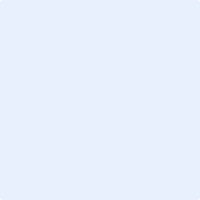 (Ort, Datum)(rechtsverbindliche Unterschrift)Antrag auf Vollständigkeit und Plausibilität geprüft und freigegebenAntrag auf Vollständigkeit und Plausibilität geprüft und freigegebenAntrag auf Vollständigkeit und Plausibilität geprüft und freigegeben, (Ort, Datum)ZSL-LeitungPersonalauswahl:  kein geignetes Personal vorhanden, Ablehnung Auditor/en:      Personalauswahl:  kein geignetes Personal vorhanden, Ablehnung Auditor/en:      Personalauswahl:  kein geignetes Personal vorhanden, Ablehnung Auditor/en:      Angebotserstellung:  kein Angebot erstellt, AblehnungAngebotsnr.:      		Bearbeiter:      Angebotserstellung:  kein Angebot erstellt, AblehnungAngebotsnr.:      		Bearbeiter:      Angebotserstellung:  kein Angebot erstellt, AblehnungAngebotsnr.:      		Bearbeiter:      